Publicado en Valencia el 04/06/2015 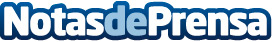 Los profesionales de la Concertada también rechazan el calendario escolarFSIE contacta con los grupos políticos con posibilidades de gobierno en la Comunidad para proponer un inicio de curso no anterior al lunes 7 de septiembreDatos de contacto:Blas Giner MartínezSecretario Autonómico FSIE-CV629250635Nota de prensa publicada en: https://www.notasdeprensa.es/los-profesionales-de-la-concertada-tambien_1 Categorias: Educación Valencia Cursos http://www.notasdeprensa.es